AD Valorem Tax Exemption Application AND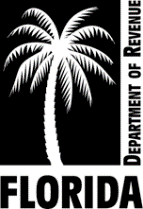 rETurN FOR EDUCATIONAL propertySection 196.198, Florida StatutesThis application is used by owners of certain educational institutions to apply for an ad valorem tax exemption for property used exclusively for educational purposes as provided in section (s.) 196.198, Florida Statutes (F.S.), by (select one):  Educational institutions, including schools, colleges, and universities, as defined in s. 196.012(5), F.S., and their property used exclusively for education purposes as provided in s. 196.198, F.S. (Attach a copy of evidence of the certification, accreditation, membership, or participation as an educational institution as provided in s. 196.012(5), F.S.)  College or university fraternities and sororities certified by the president of the college or university to the property appraiser as being essential to the educational process. (Attach a copy of the letter issued to the property appraiser.)  Sheltered workshop providing rehabilitation and retraining of individuals who have disabilities which hold a certificate to employ workers with disabilities at subminimum wages issued under section (14)(c) of the federal Fair Labor Standards Act, as amended. (Attach a copy of the certificate issued by the U.S. Department of Labor, Wage and Hour Division.)  Public fairs and expositions chartered by Chapter 616, F.S. (Attach a copy of the Fair Permit (Form FDACS-06118) issued by the Florida Department of Agriculture and Consumer Services.)This completed application, including all required attachments, must be filed with the county property appraiser on or before March 1 of the current tax year.General InformationGeneral InformationGeneral InformationGeneral InformationApplicant name Mailing addressPhysical address, if differentBusiness phone  County where property is located  Parcel identification or legal description Parcel identification or legal description Parcel identification or legal description Parcel identification or legal description On January 1 of the current year, was the applicant a not-for-profit corporation qualified under section 501(c)(3) of the Internal Revenue Code?       Yes    NoIf yes, attach a copy of the Articles of Incorporation, as amended, and a copy of the Bylaws, as amended. If qualified as charitable under section 501(c)(3) of the Internal Revenue Code, attach a copy of the determination letter issued by the Internal Revenue Service.On January 1 of the current year, was the applicant a not-for-profit corporation qualified under section 501(c)(3) of the Internal Revenue Code?       Yes    NoIf yes, attach a copy of the Articles of Incorporation, as amended, and a copy of the Bylaws, as amended. If qualified as charitable under section 501(c)(3) of the Internal Revenue Code, attach a copy of the determination letter issued by the Internal Revenue Service.On January 1 of the current year, was the applicant a not-for-profit corporation qualified under section 501(c)(3) of the Internal Revenue Code?       Yes    NoIf yes, attach a copy of the Articles of Incorporation, as amended, and a copy of the Bylaws, as amended. If qualified as charitable under section 501(c)(3) of the Internal Revenue Code, attach a copy of the determination letter issued by the Internal Revenue Service.On January 1 of the current year, was the applicant a not-for-profit corporation qualified under section 501(c)(3) of the Internal Revenue Code?       Yes    NoIf yes, attach a copy of the Articles of Incorporation, as amended, and a copy of the Bylaws, as amended. If qualified as charitable under section 501(c)(3) of the Internal Revenue Code, attach a copy of the determination letter issued by the Internal Revenue Service.How is the property used exclusively for educational purposes as provided in s. 196.198, F.S? (Attach additional pages if needed.)How is the property used exclusively for educational purposes as provided in s. 196.198, F.S? (Attach additional pages if needed.)How is the property used exclusively for educational purposes as provided in s. 196.198, F.S? (Attach additional pages if needed.)How is the property used exclusively for educational purposes as provided in s. 196.198, F.S? (Attach additional pages if needed.)Is any portion of the property used for non-exempt purposes?      Yes     No  If yes, provide a detailed explanation. (Attach additional pages if needed.)Is any portion of the property used for non-exempt purposes?      Yes     No  If yes, provide a detailed explanation. (Attach additional pages if needed.)Is any portion of the property used for non-exempt purposes?      Yes     No  If yes, provide a detailed explanation. (Attach additional pages if needed.)Is any portion of the property used for non-exempt purposes?      Yes     No  If yes, provide a detailed explanation. (Attach additional pages if needed.)Is any portion of the property used for non-exempt purposes?      Yes     No  If yes, provide a detailed explanation. (Attach additional pages if needed.)Is any portion of the property used for non-exempt purposes?      Yes     No  If yes, provide a detailed explanation. (Attach additional pages if needed.)Is any portion of the property used for non-exempt purposes?      Yes     No  If yes, provide a detailed explanation. (Attach additional pages if needed.)Is any portion of the property used for non-exempt purposes?      Yes     No  If yes, provide a detailed explanation. (Attach additional pages if needed.)SignatureSignatureSignatureSignatureSignatureSignatureSignatureSignatureFlorida law requires property appraisers to determine whether an organization uses the identified property for exempt purposes before granting an ad valorem tax exemption. Property appraisers will notify you if additional information or documentation is needed to determine eligibility for the exemption requested. I certify all information on this application, including any attachments, is true, correct, and in effect on January 1 of the tax year.Florida law requires property appraisers to determine whether an organization uses the identified property for exempt purposes before granting an ad valorem tax exemption. Property appraisers will notify you if additional information or documentation is needed to determine eligibility for the exemption requested. I certify all information on this application, including any attachments, is true, correct, and in effect on January 1 of the tax year.Florida law requires property appraisers to determine whether an organization uses the identified property for exempt purposes before granting an ad valorem tax exemption. Property appraisers will notify you if additional information or documentation is needed to determine eligibility for the exemption requested. I certify all information on this application, including any attachments, is true, correct, and in effect on January 1 of the tax year.Florida law requires property appraisers to determine whether an organization uses the identified property for exempt purposes before granting an ad valorem tax exemption. Property appraisers will notify you if additional information or documentation is needed to determine eligibility for the exemption requested. I certify all information on this application, including any attachments, is true, correct, and in effect on January 1 of the tax year.Florida law requires property appraisers to determine whether an organization uses the identified property for exempt purposes before granting an ad valorem tax exemption. Property appraisers will notify you if additional information or documentation is needed to determine eligibility for the exemption requested. I certify all information on this application, including any attachments, is true, correct, and in effect on January 1 of the tax year.Florida law requires property appraisers to determine whether an organization uses the identified property for exempt purposes before granting an ad valorem tax exemption. Property appraisers will notify you if additional information or documentation is needed to determine eligibility for the exemption requested. I certify all information on this application, including any attachments, is true, correct, and in effect on January 1 of the tax year.Florida law requires property appraisers to determine whether an organization uses the identified property for exempt purposes before granting an ad valorem tax exemption. Property appraisers will notify you if additional information or documentation is needed to determine eligibility for the exemption requested. I certify all information on this application, including any attachments, is true, correct, and in effect on January 1 of the tax year.Florida law requires property appraisers to determine whether an organization uses the identified property for exempt purposes before granting an ad valorem tax exemption. Property appraisers will notify you if additional information or documentation is needed to determine eligibility for the exemption requested. I certify all information on this application, including any attachments, is true, correct, and in effect on January 1 of the tax year.   	Signature   	Signature   	Signature                          Title                                  Date                           Title                                  Date                           Title                                  Date                           Title                                  Date                           Title                                  Date Need Help?In Florida, local governments are responsible for administering property tax. The best resource for assistance is the property appraiser in the county where the property is located. Find websites for county property appraisers at:FloridaRevenue.com/Property/Pages/LocalOfficials.aspx